                فرم شماره 3 - ج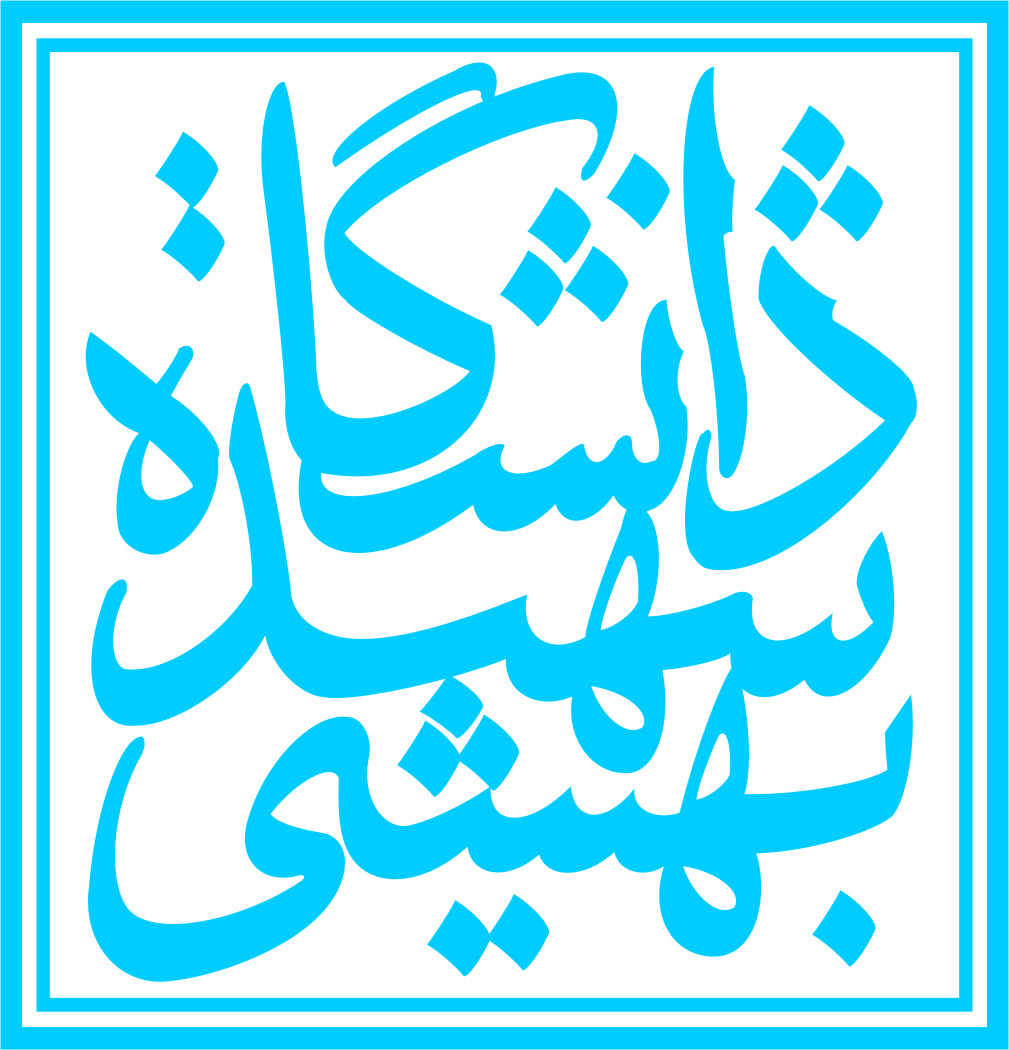 « ترمیم طرح تحقیق رساله»       كميته تحصیلات تکمیلی مورخ    /    /    13  گروه آموزشی .......................................................... درخواست ترمیم موضوع رساله آقاي/ خانم ................................................................... دانشجوي دكتري رشته ...........................................................گرايش ............................................................. به شماره‌دانشجویی ................................................. را که به تایید استادان محترم راهنما و مشاور دانشجو (درخواست پیوست) رسیده است را مورد بررسی قرار داد. در این‌جلسه ترمیم موضوع تحقیق رساله طبق درخواست تایید شده دانشجو که پیوست می‌باشد: مورد تصويب قرار گرفت. عنوان جدید طرح تحقیق رساله به شرح ذیل مصوب شد: عنوان فارسی: عنوان انگلیسی: مورد تصويب قرار نگرفت    موضوع رساله با اعمال اصلاحات به شرح زیر مورد تأييد مي‌باشدنام و نام‌خانوادگی مدیر گروه .................................................... :                                                                                    تاریخ و امضاء:مدیر محترم تحصیلات تکمیلی دانشگاهبا سلام و احترام،     به استحضار می‌رسانم موضوع ترمیم طرح تحقیق رساله خانم/ آقای ............................................................... دانشجوی دوره دکتری رشته ................................................................... گرایش ............................................................................ به شماره‌دانشجویی ...........................................................                     تحت‌ عنوان ................................................................................................................................................................................................................................................................ زیر نظر خانم/ آقای دکتر ...................................................................................  به عنوان استاد (استادان) راهنما و خانم/ آقای دکتر ................................................................................ به‌عنوان استاد (استادان) مشاور در جلسه مورخ    /    /    13 شورای تحصیلات تکمیلی دانشکده بررسی و به تصویب رسید.نام و نام‌خانوادگی معاون آموزشی و تحصیلات تکمیلی دانشکده:                                                                         تاریخ و امضاء:ردیفنام و نام‌خانوادگی اعضای کمیته تحصیلات تکمیلی گروهامضاء